Задания  для 7А класса на 14.05.2020ФИЗИКА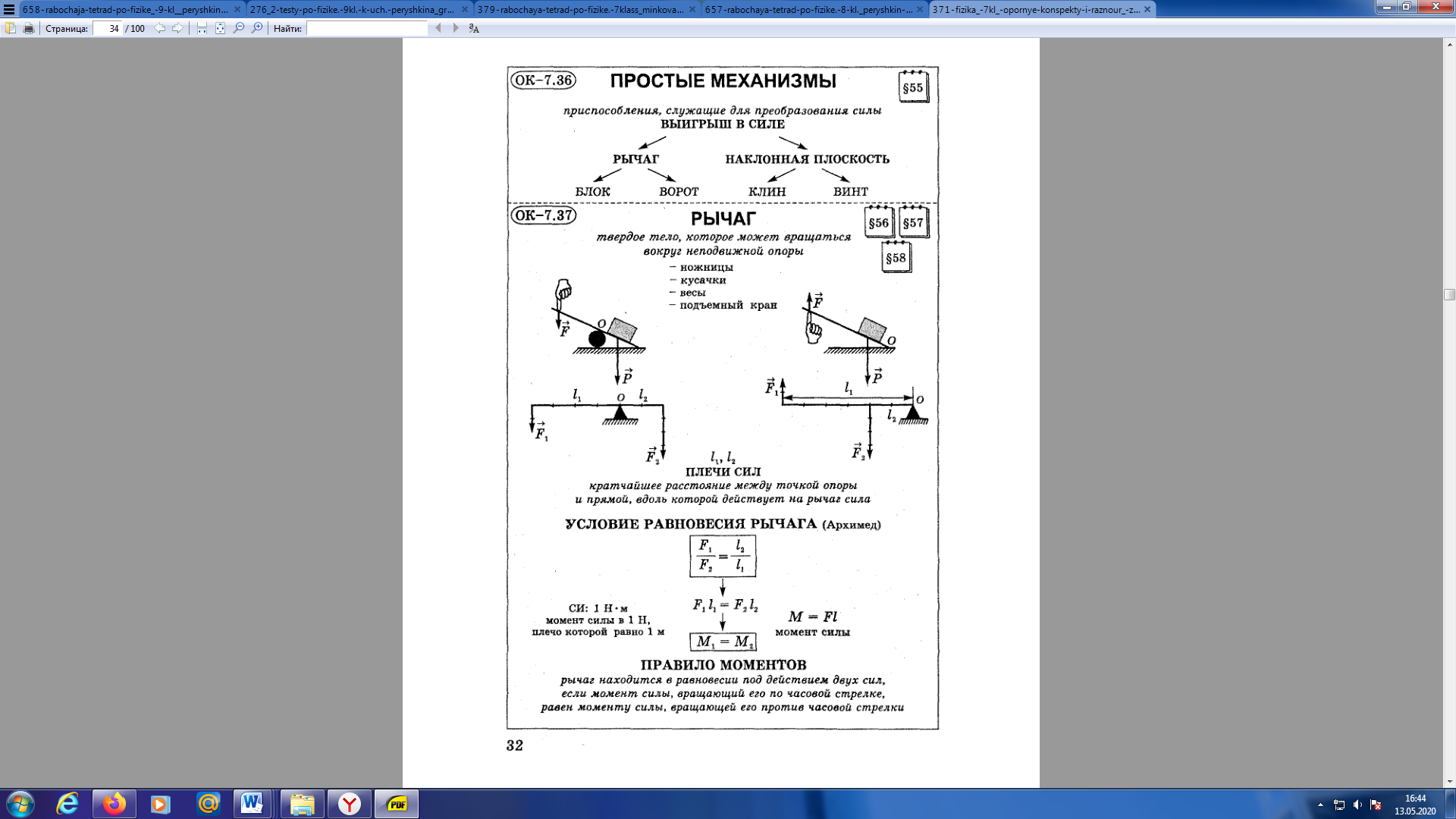 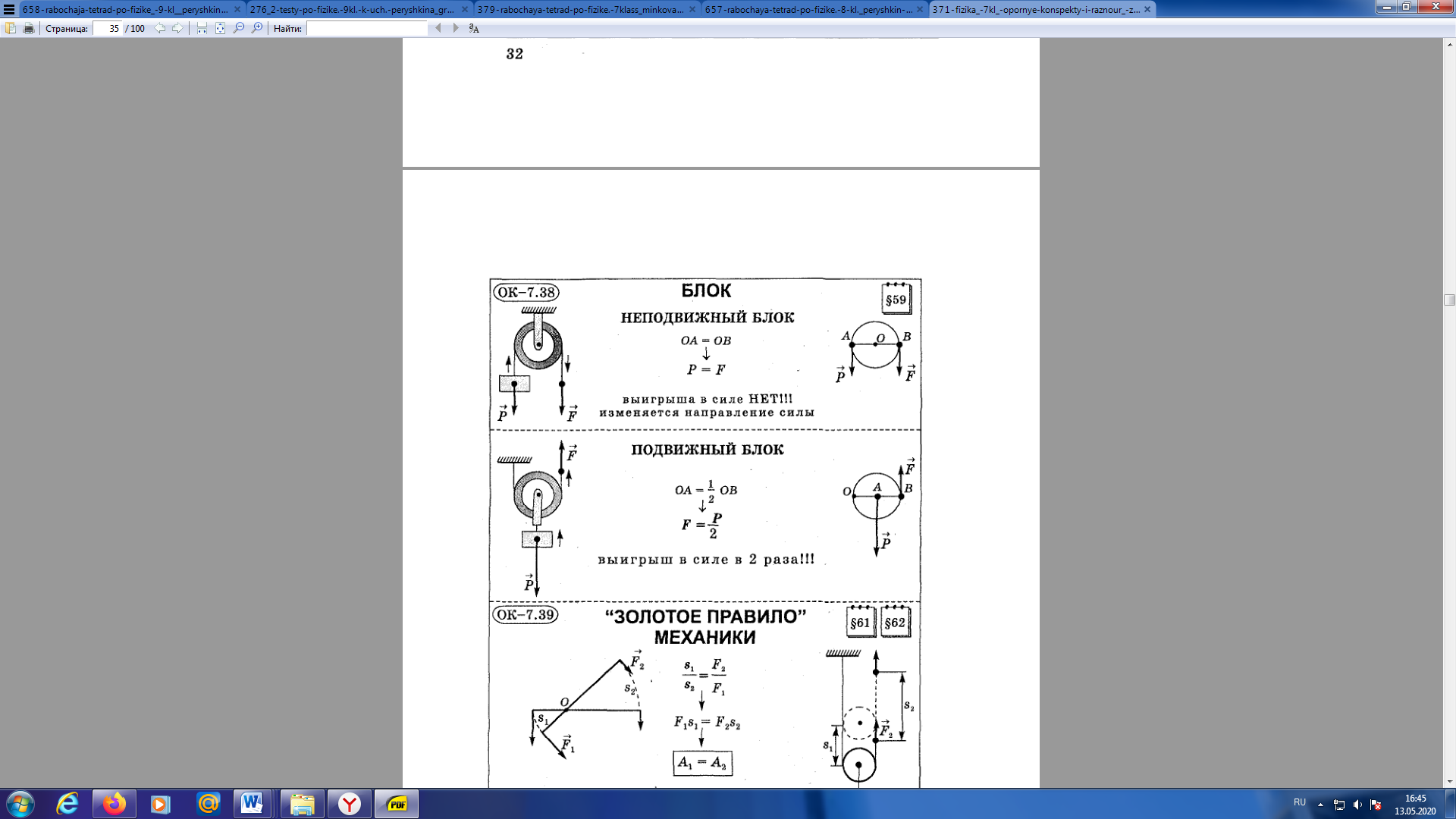 ПредметЗаданиеФорма контроля Русский язык§77-85. упр.536 Фотографии выполненного задания прислать на электронную почту kustova.irina@inbox.ruдо 14 часов  16.05.2020 года(при отправке  фотографий  убедитесь, что вы написали  свою фамилию и класс). ТехнологияЗадание.Перечислить рабочие профессии 3-4 предприятий нашего города, записав их на листе (можно в виде схемы): предприятие (организация)профессия     профессияВыполнить задание и отправить  фото работы учителю на электронную почту IZO3new@yandex.ruдо 19 часов  14.05.2020 г. Физика§57 - §59Опорный конспект  (см. ниже) Задания на сайте «Skysmart» по теме «Простые механизмы. Момент силы»https://edu.skysmart.ru/student/leripelekuЗадания на сайте «Skysmart» по теме «Простые механизмы»https://edu.skysmart.ru/student/rugikugoxu Задания доступны до 20 часов 16.05.2020 года